Name of Journal: World Journal of Clinical CasesManuscript NO: 45307Manuscript Type: CASE REPORTMultiple rare causes of post-traumatic elbow stiffness in an adolescent patient: a case report and review of literaturePan BQ et al. Post-traumatic elbow stiffness with rare causesBai-Qi Pan, Jun Huang, Jiang-Dong Ni, Ming-Ming Yan, Qin XiaBai-Qi Pan, Jun Huang, Jiang-Dong Ni, Ming-Ming Yan, Qin Xia, Department of Orthopedics, The Second Xiangya Hospital, Central South University, Changsha 410011, Hunan Province, ChinaORCID number: Bai-Qi Pan (0000-0002-3127-240X); Jun Huang (0000-0001-8714-483X); Jiang-Dong Ni (0000-0003-2725-5479); Ming-Ming Yan (0000-0001-5285-7346); Qin Xia (0000-0002-5578-9438).Author contributions: Pan BQ performed the research and follow-up, and wrote the paper; Huang J designed the research and wrote the paper; Ni JD, Yan MM and Xia Q contributed some advice to this work.Informed consent statement: Informed consent to publish was obtained from the patient.Conflict-of-interest statement: All authors declare no conflict of interest for this article.CARE Checklist (2016) statement: The authors have read the CARE Checklist (2016), and the manuscript was prepared and revised according to the CARE Checklist (2016).Open-Access: This article is an open-access article that was selected by an in-house editor and fully peer-reviewed by external reviewers. It is distributed in accordance with the Creative Commons Attribution Non Commercial (CC BY-NC 4.0) license, which permits others to distribute, remix, adapt, build upon this work non-commercially, and license their derivative works on different terms, provided the original work is properly cited and the use is non-commercial. See: http://creativecommons.org/licenses/by-nc/4.0/Manuscript source: Unsolicited manuscriptCorresponding author: Jun Huang, MD, PhD, Doctor, Department of Orthopedics, The Second Xiangya Hospital, Central South University, No. 139, Middle of Renmin Road, Changsha 410011, Hunan Province, China. 505447@csu.edu.cnTelephone: +86-134-67699531Fax: +86-731-85295126Received: December 26, 2018Peer-review started: December 27, 2018First decision: March 10, 2019Revised: March 26, 2019Accepted: April 19, 2019 Article in press: April 19, 2019Published online: May 26, 2019AbstractBACKGROUNDJoint stiffness after elbow surgery is not a rare complication, and is always accompanied by deformity. The causes of joint stiffness are multiple in different patients, and divided into intrinsic and extrinsic causes. Herein, we report an unusual case of posttraumatic elbow stiffness due to multiple and rare causes.CASE SUMMARYA 19-year-old male was hospitalized with the loss of motion of the left elbow for over ten years. Left limb computed tomography revealed left elbow stiffness with bony block and connection. The patient underwent surgery, and the etiology of joint stiffness was found to be a rare combination of common and uncommon causes. During an 18-mo follow-up period, the patient’s left elbow had normal motion and he was symptom-free.CONCLUSIONHowever, this case combined with multiple and rare causes highlights that the patient with scar physique is likely to be accompanied with more severe soft tissue, nerve contracture, and heterotypic ossification, even during recurrence.Key words: Post-traumatic; Elbow stiffness; Open surgery; Contracture; Ulnar neuritis; Radial nerve; scar; Case report© The Author(s) 2019. Published by Baishideng Publishing Group Inc. All rights reserved.Core tip: Elbow stiffness is a well-known complication after elbow fractures/surgeries. Common causes of elbow stiffness include intra-articular adhesions, soft tissue contracture and heterotypic ossification (HO), etc. We report a case of post-traumatic elbow stiffness due to multiple and rare causes, including a bony connection, scar keloid and abnormal radial nerve. There have been no reports regarding such factors, which made the treatment of this patient more complicated. The patient was treated successfully with surgery and had a satisfactory recovery. However, this reminds us that the patient with scar physique is more likely to be accompanied with severe soft tissue or nerve contracture, or HO, even during recurrence.Citation: Pan BQ, Huang J, Ni JD, Yan MM, Xia Q. Multiple rare causes of post-traumatic elbow stiffness in an adolescent patient: a case report and review of literature. World J Clin Cases 2019; 7(10): 1191-1199URL: https://www.wjgnet.com/2307-8960/full/v7/i10/1191.htm  DOI: https://dx.doi.org/10.12998/wjcc.v7.i10.1191INTRODUCTIONElbow stiffness is a common complication of elbow trauma, and it has been hypothesized that a 50% reduction in elbow range of motion (ROM) can reduce upper extremity function by as much as 80%. The most common cause of elbow stiffness is soft tissue contracture after initial injury[1,2]. The causes of elbow stiffness in the present case were rare, which included a keloid scar, high tension of the radial nerve, a bony connection and block. There are several treatment options for elbow stiffness including surgical and non-surgical. Treatment selection should be based on history, stiffness severity, complications and progression. In this report, we present a case of post-traumatic elbow stiffness in a teenager with multiple problems for over ten years, which was successfully treated by open surgery.CASE PRESENTATIONChief complaintsLeft elbow joint extended /flexion disorder for ten yearsHistory of present illnessLoss of motion in the left elbow was the only symptom in this adolescent patient. The patient complained of a left elbow joint with extended/flexion disorder for ten years, which was gradually found, since his left supracondylar humerus fracture was treated by open reduction and Kirschner wire internal fixation when he was nine years old (Figure 1, 2). For further diagnosis and treatment, this teenager came to our hospital clinic. With the diagnosis “left elbow joint stiffness”, he was charged in our department.History of past illnessThis 19-year-old right-hand-dominant male patient fell directly on his left elbow while climbing a tree approximately ten years previously. He visited the emergency department for immediate elbow pain and swelling. Radiography showed a left supracondylar humerus fracture (Figure 1). Emergent open reduction and Kirschner wire fixation were performed (Figure 2), and plaster external fixation was applied postoperatively. The splint and Kirschner wires were removed 1 mo later (Figure 3). After surgery, the patient had severe and persistent motion restriction of the left elbow for more than ten years, without receiving any rehabilitation or further treatment due to economic reasons and a misunderstanding of the disease.Personal and family historyThere is no related family history of this patient.Physical examination upon admissionUpon physical examination, the arc of motion of the left elbow was 35° (flexion in 105-70°) (Figure 4A, B), loss of pronation/supination was 5° and 5°, respectively.Laboratory examinationsAll the laboratory examinations are normal, including routine blood tests, routine urine tests and urinary sediment examination, routine fecal tests and occult blood tests, blood biochemistry, immune indexes, and infection indexes.Imaging examinationsRadiography with oblique views (Figure 5A, B), computed tomography (CT) scan (Figure 5C, D) and 3-dimensional CT reconstructions were performed to evaluate the left elbow stiffness. FINAL DIAGNOSIS(1) Left elbow joint stiffness; (2) Scar physique.TREATMENTConsidering the deformity caused by elbow stiffness, surgery was performed under general anesthesia. The patient was placed in the supine position with his free left arm on his chest, and a sterile tourniquet was applied. A 15 cm previous incision was present laterally, which was severely scarred around the elbow joint, measuring 4 cm × 2 cm in the widest area (Figure 6D). Following removal of all scar tissue, we decided to use the original surgical incision. We incised the deep fascia along the medial border of the brachioradialis and identified the radial nerve covered by a thin layer of fat between the brachialis and the brachioradialis, uncovering the origins of the extensor carpi radialis longus and brachioradialis along the humeral lateral ridge. When two humeral muscular origins were partially released, the anterior part of the lateral capsule was exposed and resected to reach the coronoid, and a 3 cm × 1 cm × 0.5 cm bony block in the coronoid fossa was subsequently removed (Figure 6B). As flexion of the elbow was still limited, we released the triceps from the posterior humerus to examine the posterior joint capsule. The contracted joint capsule and other fibrous tissue, including callus and scarring in the olecranon fossa, were completely removed. We performed neurolysis of the radial nerve contracture, and released the remaining soft tissue contracture and all bony blocker and muscular reconstruction. The ulnar nerve was detected and the bony connection between olecranon and dorsal humerus was removed via the medial incision, to then rule out ulnar nerve compression (Figure 6A). As no ulnar nerve compression was detected, anterior subcutaneous transposition of the nerve was not performed. However, after these procedures, excessive tension of the contractural radial nerve was still present when the arc flexed to 30° (Figure 6C). Following surgery, the motion arc of the elbow in flexion was 30-145° under manipulation (Figure 4C, D). The incision was closed with full hemostasis and placement of a wound drainage tube. A splint was placed on the left arm.OUTCOME AND FOLLOW-UPCelecoxib was prescribed for analgesia, and rehabilitation started from the first postoperative day (Figure 7). One month after surgery, the ROM in the left elbow was completely normal and the patient was pain-free, without evidence of neurological dysfunction. Histopathologic analysis of the scar demonstrated fibrous tissue with tumor-like hyperplasia and hyalinization, and evidence of malignancy was not observed (Figure 6E). Following an 18-mo follow-up, recovery was uneventful and satisfactory.DISCUSSIONElbow stiffness is a common complication of intra-articular fracture, is a frequent disabling condition that interferes with daily activities, and typically occurs in young individuals[3,4]. The general definition of elbow stiffness is: a flexion-extension arc of < 100° and/or flexion contracture > 30°. Therefore, if the ROM is less than 30-130°, this would be an indication for surgical treatment by some authors[2,5,6].Many causes of elbow contracture have been described, including intrinsic and extrinsic causes - soft tissue contracture, heterotypic ossification (HO), and mal-union or nonunion of a fracture, etc. Other conditions also play a role in the occurrence of elbow stiffness, such as long-term articular immobilization and non-rehabilitation[2]. However, our case was rare because of its complicated and special causes, including a keloid scar, high tension of the radial nerve, as well as the bony connection and block (Table 1)[1], in which we find a relationship between the elbow stiffness and scar physique.There are several treatment options for elbow stiffness, such as open surgery, splint, and arthroscopy. Chronic stiffness is usually managed by arthroscopic or surgical release, with good results (the recovery of ROM can be at least 100°)[1,7,8]. It has also been reported that recovery of elbow stiffness in adolescents was satisfactory after surgical release. The exact intra-operative adjustment of the elbow ROM depends on the specific condition of the patient. The goal of progressive ROM is to increase this motion by lengthening and isolating tissue, not by tearing tissue. Kruse et al[9] reported a technique that maximized elbow ROM by combining lateral and minimal posterior triceps-splinting open elbow contracture release, and the use of a splint with the elbow at 20° of flexion and the forearm neutral at the end of the procedure, which is a safe and effective alternative[10]. However, in the present case, after removing soft tissue contracture and performing complete neurolysis of the left radial nerve surrounding the incision, we found excessive tension of the radial nerve at an elbow flexion of 30° intraoperatively (Figure 6C). No contracture or lesion/deficits were observed in the median nerve and ulnar nerve. Excessive tension of the radial nerve directly affects the surgical outcome of such patients, as this is the limiting factor in the recovery of ROM. The different conditions of these three nerves in the elbow could not be fully explained.Many studies have correlated outcome with management of the ulnar nerve, but very few studies have reported management of the radial nerve, especially with abnormal tension[1-6,8-38] (Table 1). There are also few data in the literature on the radial nerve with excessive traction, as these patients had no neural symptoms. Cantin et al[11] reported their observations in a child with congenital and isolated elbow contracture in flexion who was 16 mo old. They mentioned excessive traction in elbow extension on the neurovascular structures (radial nerve and vascular humeral bundle, particularly the radial nerve), which is the limiting factor in the surgical procedure[11]. However, our patient was a teenager with chronic posttraumatic elbow stiffness. According to the structural and biochemical evaluation of the elbow capsule following trauma, disorganization of collagen fiber arrangements, altered cytokine and enzyme levels, and an elevated number of myofibroblasts may also lead to a contracture with high tension of the radial nerve after open surgery for supracondylar humerus fracture via a lateral incision[12-15]. Following this procedure, our patient lived with loss of motion of the left elbow for approximately ten years (the ROM was 70-105° from nine to 19 years of age), and the limitation of ability to distend further exacerbated the problem. Nerves may be relocated away from the influence of a possible irritating callus[16]. A special point of this patient is that the elbow stiffness lasted throughout puberty with scar physique. Thus, under such circumstances, pathological tissue changes during growth and development may lead to growth disturbance (anatomy route or length) and contracture formation in the radial nerve in his adolescent age. The contracture of a nerve and surrounding soft tissue (such as membrane) resulting in over-high tension of the radial nerve leads to limited ROM (Figure 6C). To some extent, we also consider that there may be some relationships between the contracture of nerve with the scar physique (the genetically driven fibrotic scar formation). Thus, the patient with the history of keloid scar formation may be more likely to be accompanied with more severe soft tissue and nerve contracture, causing the elbow stiffness.Safety of the radial nerve should not be neglected when pursuing the desired recovery of ROM during treatment. When the etiology of elbow stiffness is known, in order to increase the left elbow ROM, excessive traction must be reduced. Intra-operatively, the contracture of tissues should be removed as much as possible, and complete neurolysis, athrolysis and the reconstruction of muscular stop points should be performed to reduce over-high tension[17]. Postoperatively, the remaining over-high tension of the radial nerve can be reduced by appropriate rehabilitation. Following successful surgery, an improvement in the ROM in this patient’s left elbow was achieved from 70-105° to 30-145°. We placed a splint on the elbow to obtain flexion of 30° (decided based on individual situation) to protect against over-distension, which ensured that the nerves or vessels were in the safe position of normal tension to avoid injury. Rehabilitation started immediately, allowing gentle elbow ROM in the flexion extension plane without varus or valgus force[18]. Passive motion, physical therapy, splinting and anti-scaring play important roles in the postoperative protocol in such special patients[11]. The elbow ROM gradually improved in our patient with decreased motion tension.It is inconclusive whether ulnar nerve transposition or decompression is required in such patients. Many studies have shown that it is necessary to perform transposition of the ulnar nerve intraoperatively to avoid delayed-onset ulnar neuritis and other complications[19,20]. Similarly, some studies showed that the ulnar nerve should be mobilized and retracted anteriorly[10]. However, although subcutaneous ulnar nerve transposition is performed during open arthrolysis for posttraumatic elbow stiffness, ulnar neuritis is still an important complication[21]. Ulnar neuritis is associated with deformity or abnormality of the elbow joint. The symptoms become more and more severe if there is a progressive lesion of the ulnar nerve[22]. In addition, it has been shown that transposition had a higher rate of wound complications than decompression, and it had equal preventive effects[20]. Compared with decompression, transposition may be more likely to cause iatrogenic injury resulting in entrapment, neural slippage and other complications[23]. Our patient’s fracture healed well without preoperative nerve symptoms, and no lesions or adhesions were found following prophylactic ulnar nerve neurolysis[18] (Figure 6A). Also, the Grade B recommendations for care from the article of Attum et al[1] is that the occurrence of nerve palsy is rare. Therefore, in our opinion, in such cases there is no need for ulnar nerve transposition.The scar contracture was on the elbow joint skin before the third surgery, which severely restricted elbow function, making it difficult to perform preoperative rehabilitation to release soft tissue contracture. The scar formed approximately 2 wk after the first operation, but the reason it extended across the joint may be associated with the following: (1) The patient was fixed in the flexion position postoperatively for too long; (2) No rehabilitation was carried out; (3) The scar physique (genetically driven fibrotic scar formation)[1,24]; and (4) After the first surgery, failed pain control resulted in limited left arm motion. So, in our department, the patient was asked to take part in rehabilitation exercises as soon as possible, and anti-scarring drugs were administered to prevent the same situation from recurring. Thus, aggressive treatment and timely rehabilitation are essential in patients with scar tissue.In this patient, the incision using the lateral approach was insufficient. The medial bony block and bony connection should be removed to achieve successful arthrolysis via a medial incision, which is used to probe and decompress the ulnar nerve, remove heterotopic ossification, and release the medial collateral ligament or contracted joint capsule[12]. Therefore, we recommend the medial and lateral approaches to optimize treatment outcome in patients with elbow stiffness caused by different factors[17,25].This adolescent patient is noteworthy, due to the fact that elbow stiffness was not only caused by the intra-articular adhesions, soft tissue contracture and HO, but also by the changes in the contractural radial nerve with excessive tension, keloid scarring of the skin across the joint limiting elbow motion, and the bony block and connection, making treatment challenging. Reducing excessive tension of the radial nerve with complete neurolysis, protecting the nerves or vessels from rupture with maintenance of elbow ROM at 30° to 145° in flexion temporarily after operation, and a regular rehabilitation plan to achieve normal tension of the nerves resulting in safe and optimal elbow ROM proved to be effective in this patient.Following successful surgery, early rigorous rehabilitation of the left elbow achieved normal activity, and after 18 mo of follow-up, recovery was uneventful and satisfactory (flexion/extension: 135-0-0 degrees for the left elbow). To our knowledge, there are no other detailed reports on such complicated causes in an adolescent patient, and further studies are needed.CONCLUSIONUpon encountering joint trauma, the patient with a history of keloid scar formation is prone to be accompanied with more severe soft tissue, nerve contracture and even HO, as well as recurrence of joint stiffness. Although the contracture could be reversible, such elbow stiffness in a teenage patient, with rare multiple etiologies, and radial nerve contracture with over-high tension for over ten years, is a rare condition with a possible dire outcome if not managed appropriately. Clinicians should be aware of the pertinent etiology in order to determine the correct treatment option to avoid complications.REFERENCES1 Attum B, Obremskey W. Posttraumatic Elbow Stiffness: A Critical Analysis Review. JBJS Rev 2016; 4 [PMID: 27760073 DOI: 10.2106/JBJS.RVW.15.00084]2 Lindenhovius AL, Jupiter JB. The posttraumatic stiff elbow: a review of the literature. J Hand Surg Am 2007; 32: 1605-1623 [PMID: 18070653 DOI: 10.1016/j.jhsa.2007.09.015]3 Edelson G, Ganayem M, Obid E. A novel surgical approach to post-traumatic elbow stiffness: case report and operative technique. J Shoulder Elbow Surg 2006; 15: e37-e40 [PMID: 17126235 DOI: 10.1016/j.jse.2005.10.017]4 Zheng W, Song J, Sun Z, Liu J, Chen S, Fan C. Effect of disease duration on functional outcomes and complications after arthrolysis in patients with elbow stiffness. J Shoulder Elbow Surg 2018; 27: 381-386 [PMID: 29310915 DOI: 10.1016/j.jse.2017.11.012]5 Cefo I, Eygendaal D. Arthroscopic arthrolysis for posttraumatic elbow stiffness. J Shoulder Elbow Surg 2011; 20: 434-439 [PMID: 21397792 DOI: 10.1016/j.jse.2010.11.018]6 Kodde IF, van Rijn J, van den Bekerom MP, Eygendaal D. Surgical treatment of post-traumatic elbow stiffness: a systematic review. J Shoulder Elbow Surg 2013; 22: 574-580 [PMID: 23375881 DOI: 10.1016/j.jse.2012.11.010]7 Darlis NA, Kaufmann RW, Sotereanos DG. Open surgical treatment of post-traumatic elbow contractures in adolescent patients. J Shoulder Elbow Surg 2006; 15: 709-715 [PMID: 17126243 DOI: 10.1016/j.jse.2006.01.006]8 Mansat P, Morrey BF. Semiconstrained total elbow arthroplasty for ankylosed and stiff elbows. J Bone Joint Surg Am 2000; 82: 1260-1268 [PMID: 11005517 DOI: 10.2106/00004623-200009000-00006]9 Kruse KK, Papatheodorou LK, Weiser RW, Sotereanos DG. Release of the stiff elbow with mini-open technique. J Shoulder Elbow Surg 2016; 25: 355-361 [PMID: 26927431 DOI: 10.1016/j.jse.2015.10.025]10 Strauss NL, Lattanza L. Open surgical treatment of posttraumatic elbow contractures in children. Tech Hand Up Extrem Surg 2010; 14: 108-113 [PMID: 20526165 DOI: 10.1097/BTH.0b013e3181e2d3bb]11 Cantin O, Mezzadri G, Gazarian A, Abelin-Genevois K, Kohler R, Bérard J, Chotel F. Early surgical anterior release for congenital and isolated elbow contracture in flexion: a case report of a 16-month-old child. Orthop Traumatol Surg Res 2012; 98: 465-469 [PMID: 22583894 DOI: 10.1016/j.otsr.2012.02.002]12 Mellema JJ, Lindenhovius AL, Jupiter JB. The posttraumatic stiff elbow: an update. Curr Rev Musculoskelet Med 2016; 9: 190-198 [PMID: 26984466 DOI: 10.1007/s12178-016-9336-9]13 Cohen MS, Schimmel DR, Masuda K, Hastings H 2nd, Muehleman C. Structural and biochemical evaluation of the elbow capsule after trauma. J Shoulder Elbow Surg 2007; 16: 484-490 [PMID: 17368926 DOI: 10.1016/j.jse.2006.06.018]14 Hildebrand KA, Zhang M, Hart DA. High rate of joint capsule matrix turnover in chronic human elbow contractures. Clin Orthop Relat Res 2005; 439: 228-234 [PMID: 16205164 DOI: 10.1097/01.blo.0000177718.78028.5c]15 Hildebrand KA, Zhang M, van Snellenberg W, King GJ, Hart DA. Myofibroblast numbers are elevated in human elbow capsules after trauma. Clin Orthop Relat Res 2004; 189-197 [PMID: 15021153]16 Adams JE, Steinmann SP. Nerve injuries about the elbow. J Hand Surg Am 2006; 31: 303-313 [PMID: 16473695 DOI: 10.1016/j.jhsa.2005.12.006]17 Dávila SA, Johnston-Jones K. Managing the stiff elbow: operative, nonoperative, and postoperative techniques. J Hand Ther 2006; 19: 268-281 [PMID: 16713873 DOI: 10.1197/j.jht.2006.02.017]18 Haglin JM, Kugelman DN, Christiano A, Konda SR, Paksima N, Egol KA. Open surgical elbow contracture release after trauma: results and recommendations. J Shoulder Elbow Surg 2018; 27: 418-426 [PMID: 29290605 DOI: 10.1016/j.jse.2017.10.023]19 Shuai C, Hede Y, Shen L, Yuanming O, Hongjiang R, Cunyi F. Is routine ulnar nerve transposition necessary in open release of stiff elbows? Our experience and a literature review. Int Orthop 2014; 38: 2289-2294 [PMID: 25082178 DOI: 10.1007/s00264-014-2465-0]20 Blonna D, O'Driscoll SW. Delayed-onset ulnar neuritis after release of elbow contracture: preventive strategies derived from a study of 563 cases. Arthroscopy 2014; 30: 947-956 [PMID: 24974167 DOI: 10.1016/j.arthro.2014.03.022]21 Cai J, Zhou Y, Chen S, Sun Y, Yuanming O, Ruan H, Fan C. Ulnar neuritis after open elbow arthrolysis combined with ulnar nerve subcutaneous transposition for post-traumatic elbow stiffness: outcome and risk factors. J Shoulder Elbow Surg 2016; 25: 1027-1033 [PMID: 27039670 DOI: 10.1016/j.jse.2016.01.013]22 OSBORNE G. Ulnar neuritis. Postgrad Med J 1959; 35: 392-396 [PMID: 14429192 DOI: 10.1136/pgmj.35.405.392]23 Zhong W, Zhang W, Zheng X, Li S, Shi J. Comparative study of different surgical transposition methods for ulnar nerve entrapment at the elbow. J Int Med Res 2011; 39: 1766-1772 [PMID: 22117977 DOI: 10.1177/147323001103900519]24 Koh KH, Lim TK, Lee HI, Park MJ. Surgical treatment of elbow stiffness caused by post-traumatic heterotopic ossification. J Shoulder Elbow Surg 2013; 22: 1128-1134 [PMID: 23796381 DOI: 10.1016/j.jse.2013.04.019]25 Mansat P, Morrey BF. The column procedure: a limited lateral approach for extrinsic contracture of the elbow. J Bone Joint Surg Am 1998; 80: 1603-1615 [PMID: 9840628 DOI: 10.2106/00004623-199811000-00006]26 Ring D, Adey L, Zurakowski D, Jupiter JB. Elbow capsulectomy for posttraumatic elbow stiffness. J Hand Surg Am 2006; 31: 1264-1271 [PMID: 17027785 DOI: 10.1016/j.jhsa.2006.06.009]27 Morrey BF. Surgical treatment of extraarticular elbow contracture. Clin Orthop Relat Res 2000; 57-64 [PMID: 10660702 DOI: 10.1097/00003086-200001000-00007]28 Birjandi Nejad A, Ebrahimzadeh MH, Moradi A. Clinical outcomes after posterior open elbow arthrolysis for posttraumatic elbow stiffness. Arch Trauma Res 2014; 3: e21742 [PMID: 25599069 DOI: 10.5812/atr.21742]29 Rhee YG, Cho NS, Lim CT, Yi JW. Debridement arthroplasty for post-traumatic stiff elbow: intraoperative factors affecting the clinical results of surgical treatment. Clin Orthop Surg 2009; 1: 27-33 [PMID: 19884994 DOI: 10.4055/cios.2009.1.1.27]30 Sharma S, Rymaszewski LA. Open arthrolysis for post-traumatic stiffness of the elbow: results are durable over the medium term. J Bone Joint Surg Br 2007; 89: 778-781 [PMID: 17613503 DOI: 10.1302/0301-620X.89B6.18772]31 Tan V, Daluiski A, Simic P, Hotchkiss RN. Outcome of open release for post-traumatic elbow stiffness. J Trauma 2006; 61: 673-678 [PMID: 16967006 DOI: 10.1097/01.ta.0000196000.96056.51]32 Aldridge JM 3rd, Atkins TA, Gunneson EE, Urbaniak JR. Anterior release of the elbow for extension loss. J Bone Joint Surg Am 2004; 86-A: 1955-1960 [PMID: 15342758 DOI: 10.2106/00004623-200409000-00014]33 Cikes A, Jolles BM, Farron A. Open elbow arthrolysis for posttraumatic elbow stiffness. J Orthop Trauma 2006; 20: 405-409 [PMID: 16825966 DOI: 10.1097/00005131-200607000-00007]34 Marti RK, Kerkhoffs GM, Maas M, Blankevoort L. Progressive surgical release of a posttraumatic stiff elbow. Technique and outcome after 2-18 years in 46 patients. Acta Orthop Scand 2002; 73: 144-150 [PMID: 12079010 DOI: 10.1080/000164702753671713]35 Gundlach U, Eygendaal D. Surgical treatment of posttraumatic stiffness of the elbow: 2-year outcome in 21 patients after a column procedure. Acta Orthop 2008; 79: 74-77 [PMID: 18283576 DOI: 10.1080/17453670710014798]36 Kulkarni GS, Kulkarni VS, Shyam AK, Kulkarni RM, Kulkarni MG, Nayak P. Management of severe extra-articular contracture of the elbow by open arthrolysis and a monolateral hinged external fixator. J Bone Joint Surg Br 2010; 92: 92-97 [PMID: 20044685 DOI: 10.1302/0301-620X.92B1.22241]37 Heirweg S, De Smet L. Operative treatment of elbow stiffness: evaluation and outcome. Acta Orthop Belg 2003; 69: 18-22 [PMID: 12666286]38 Park MJ, Kim HG, Lee JY. Surgical treatment of post-traumatic stiffness of the elbow. J Bone Joint Surg Br 2004; 86: 1158-1162 [PMID: 15568530 DOI: 10.1302/0301-620X.86B8.14962]P-Reviewer: Ueda B S-Editor: Dou Y L-Editor: Filipodia E-Editor: Wu YXJSpecialty type: Medicine, Research and ExperimentalCountry of origin: ChinaPeer-review report classificationGrade A (Excellent): 0Grade B (Very good): BGrade C (Good): 0Grade D (Fair): 0Grade E (Poor): 0Table 1 Causes of elbow stiffness reported in the included studies 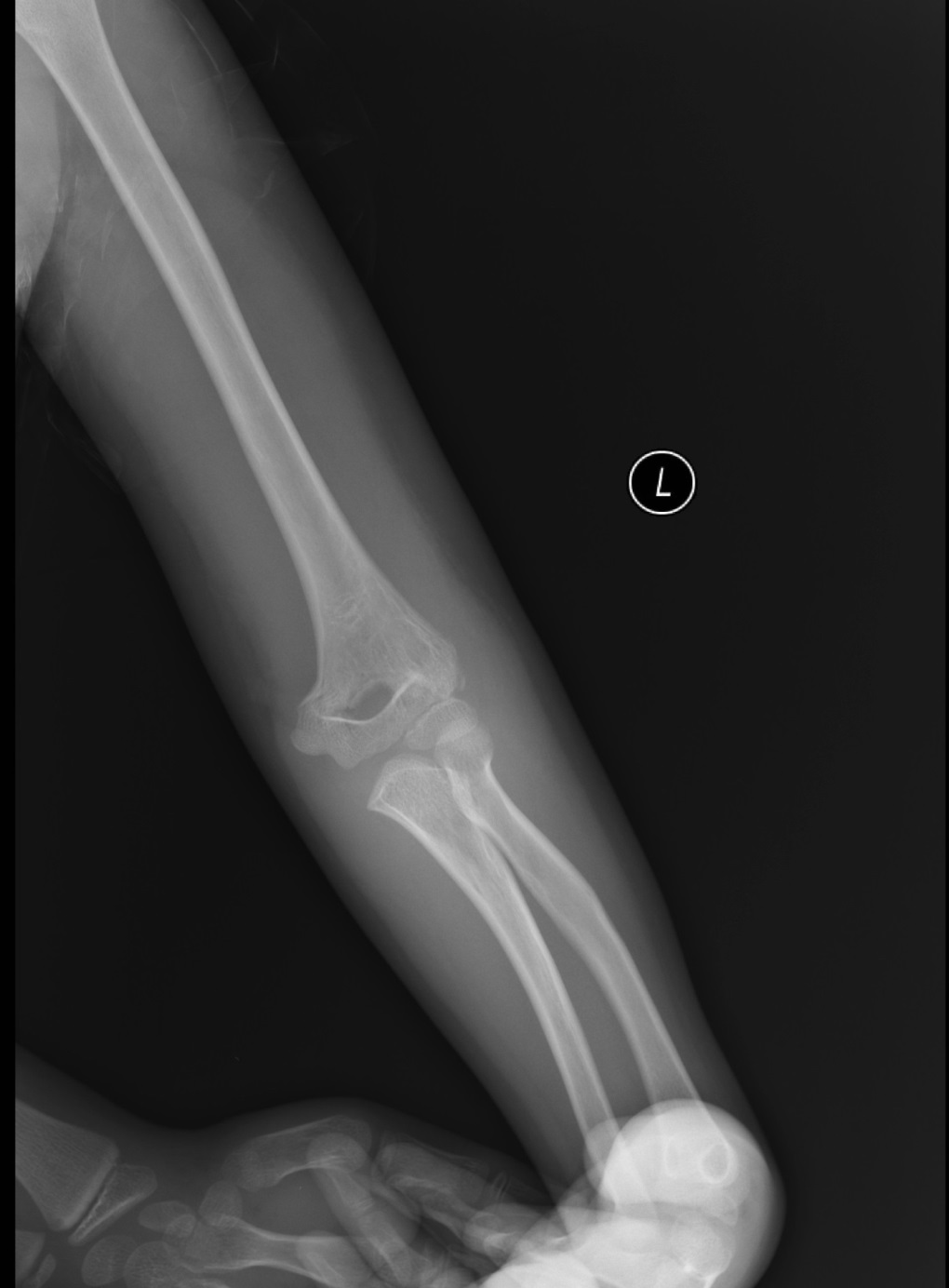 1A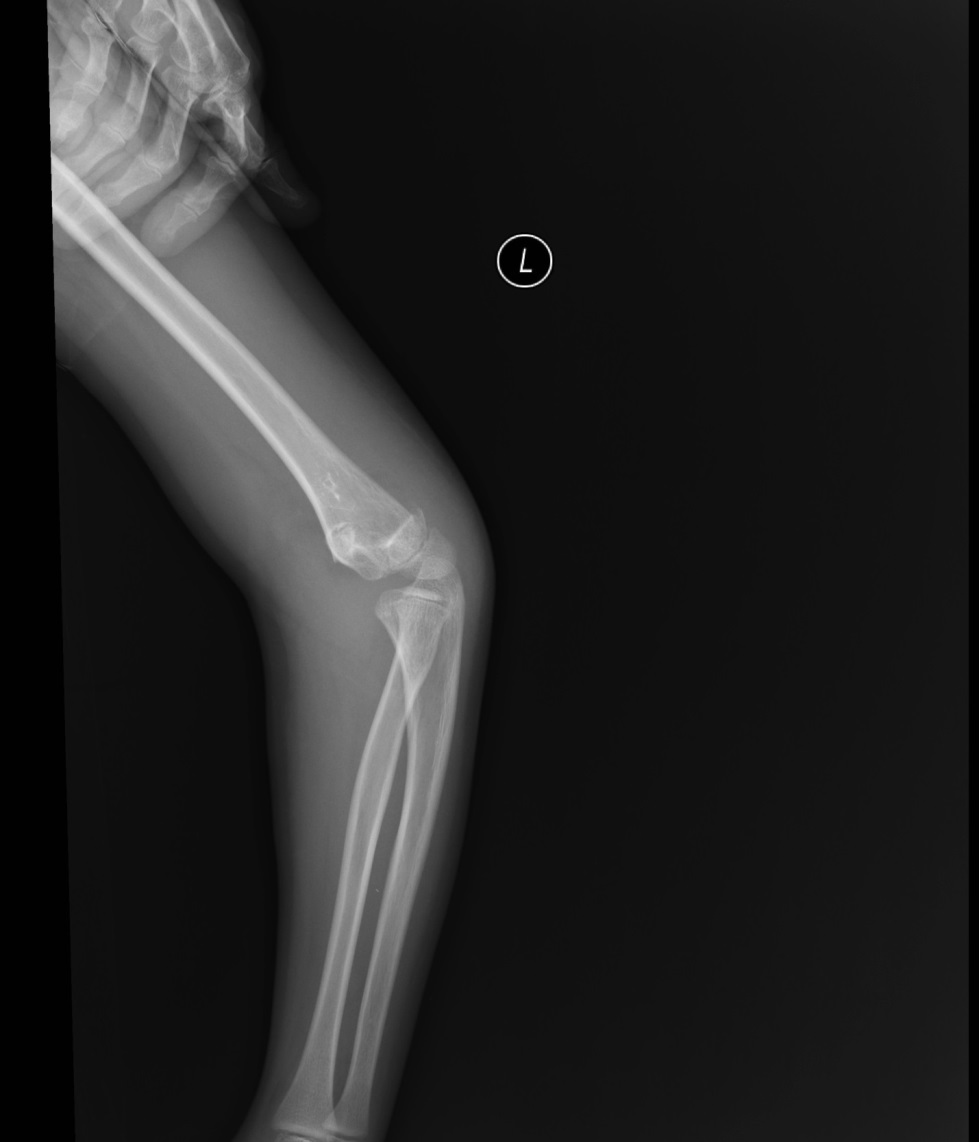 1BFigure 1 Radiography at the time of injury. A: Frontal x-ray of the left elbow; B: Lateral x-ray of the left elbow.AB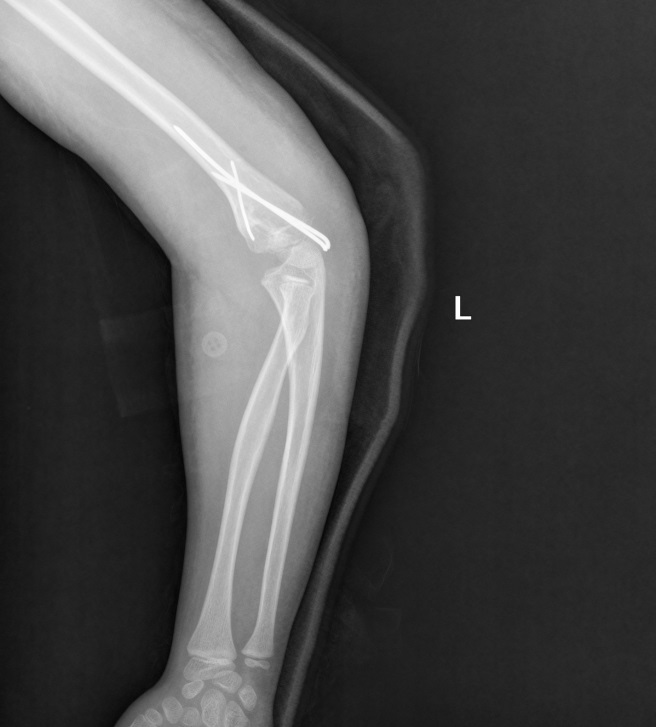 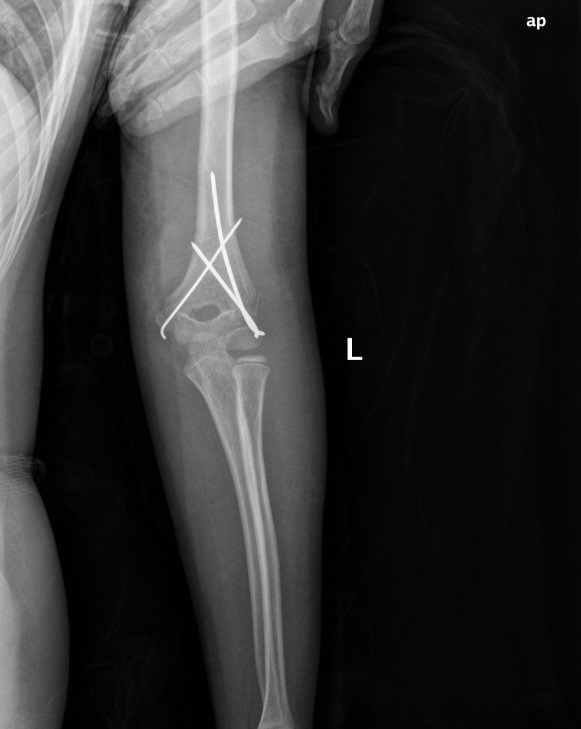 Figure 2 Radiography after the first operation. A: Lateral s-ray of the left elbow; B: TFrontal x-ray of the left elbow.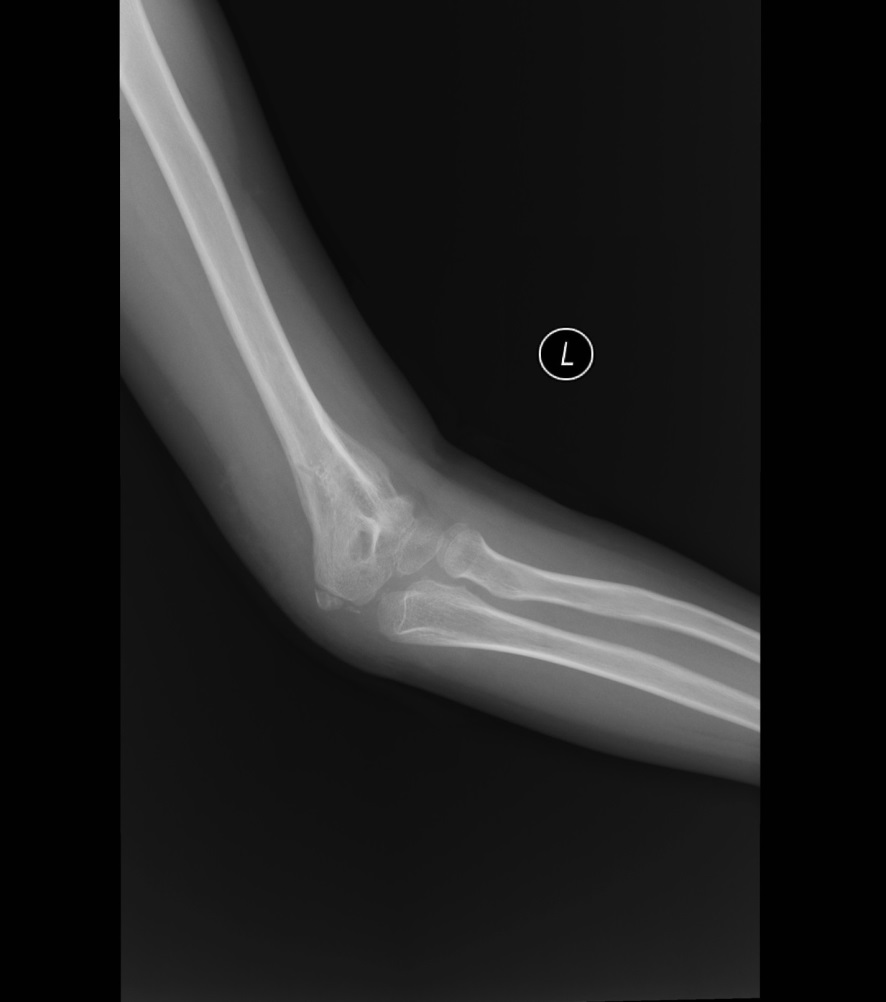 3A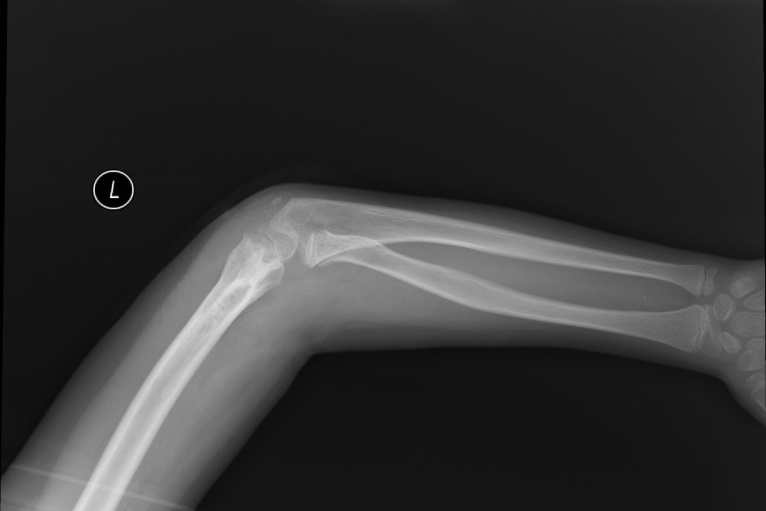 3BFigure 3 Radiography after removal of the Kirschner wire fixation. A: Frontal x-ray of the left elbow; B: Lateral x-ray of the left elbow.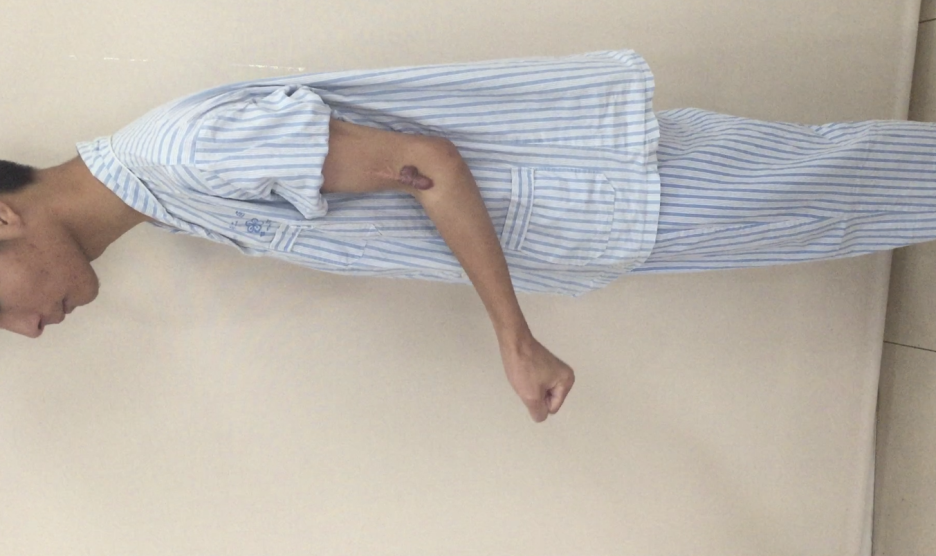 A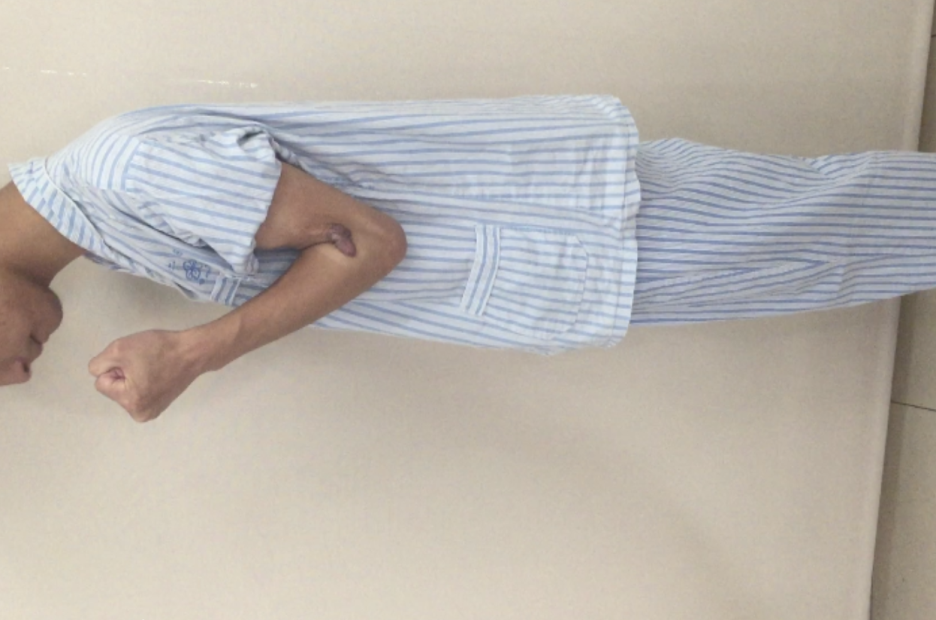 B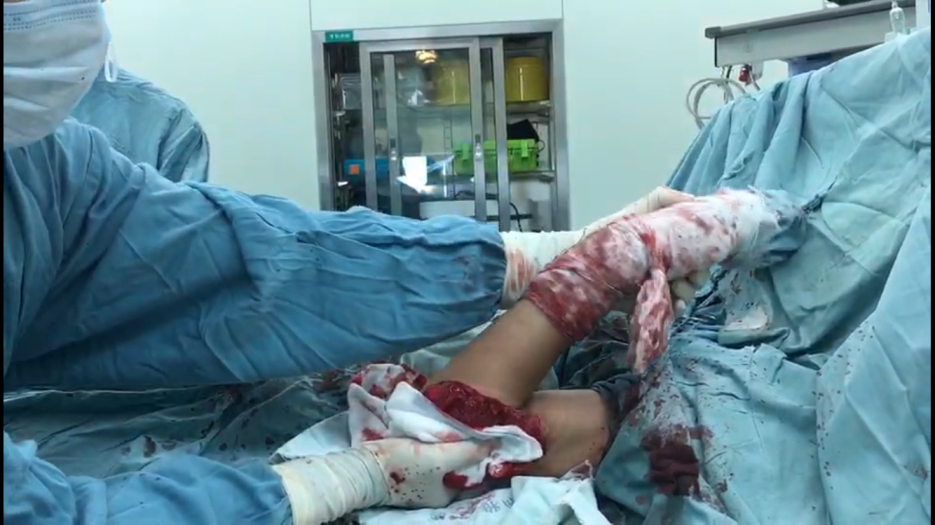 C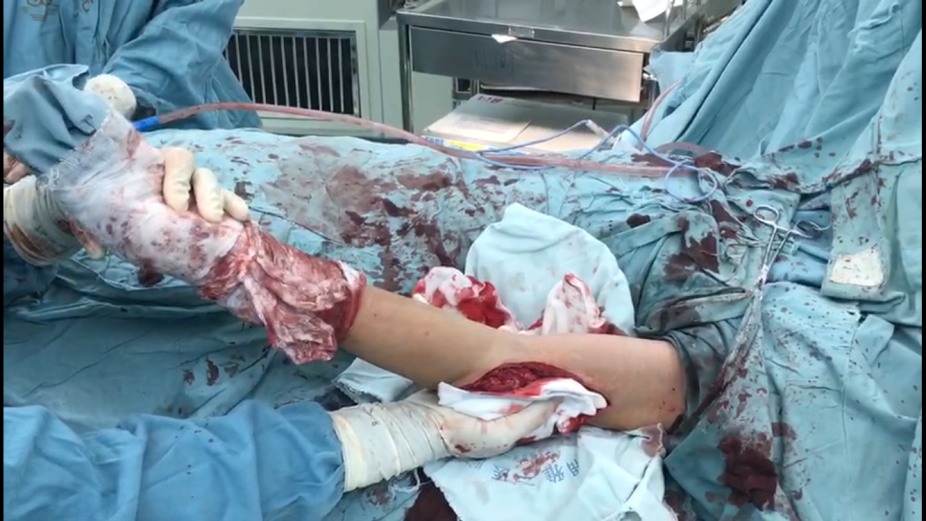 DFigure 4 Pre-operative and postoperative flexion/extension range of motion of the left elbow. A: The best position of extension pre-operatively; B: The best position of flexion pre-operatively; C: The best position of flexion postoperatively; D: The best position of extension postoperatively.5A5B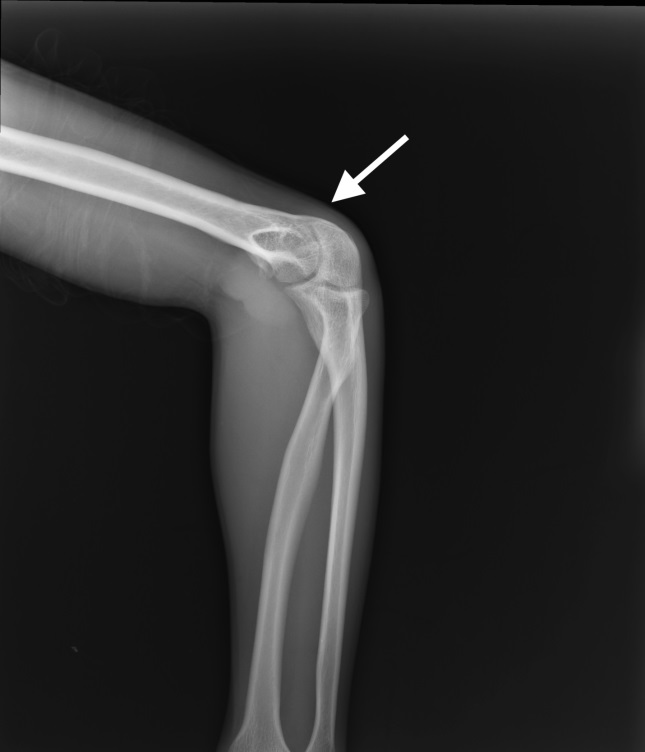 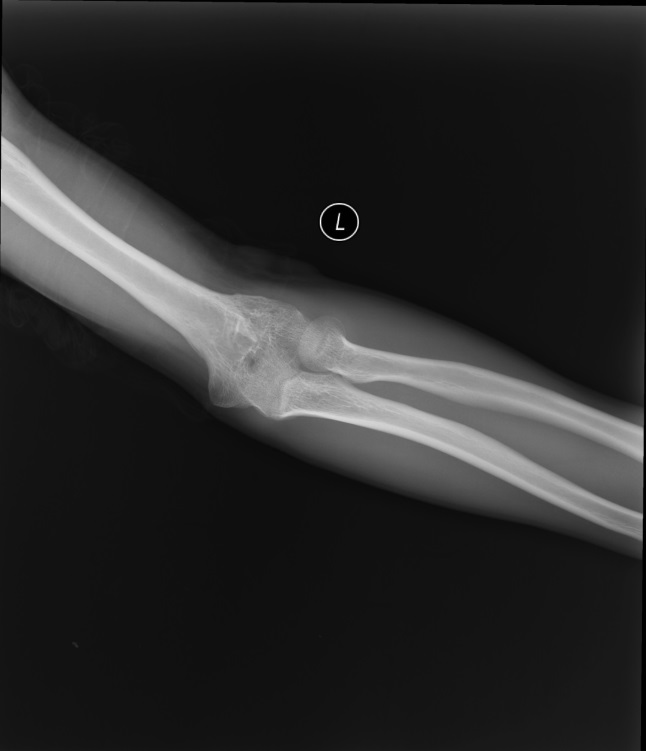 5C5D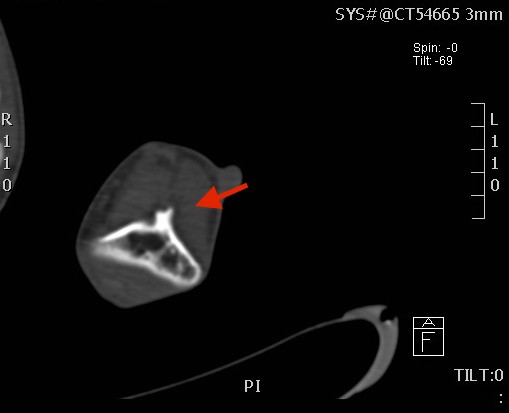 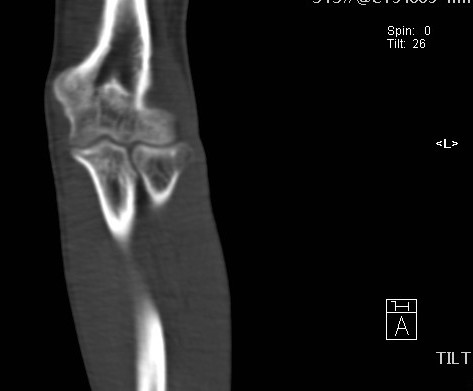 Figure 5 Pre-operative radiograph and representative axillary computed tomography image. A: Frontal x-ray of the left elbow, with the arrow pointing to the bone connection; B: Lateral x-ray of the left elbow; C: CT scan of the cross section; D: CT coronal scan, with the arrow pointing to the bony block of the humerus coronoid fossa. CT: Computed tomography.6A6B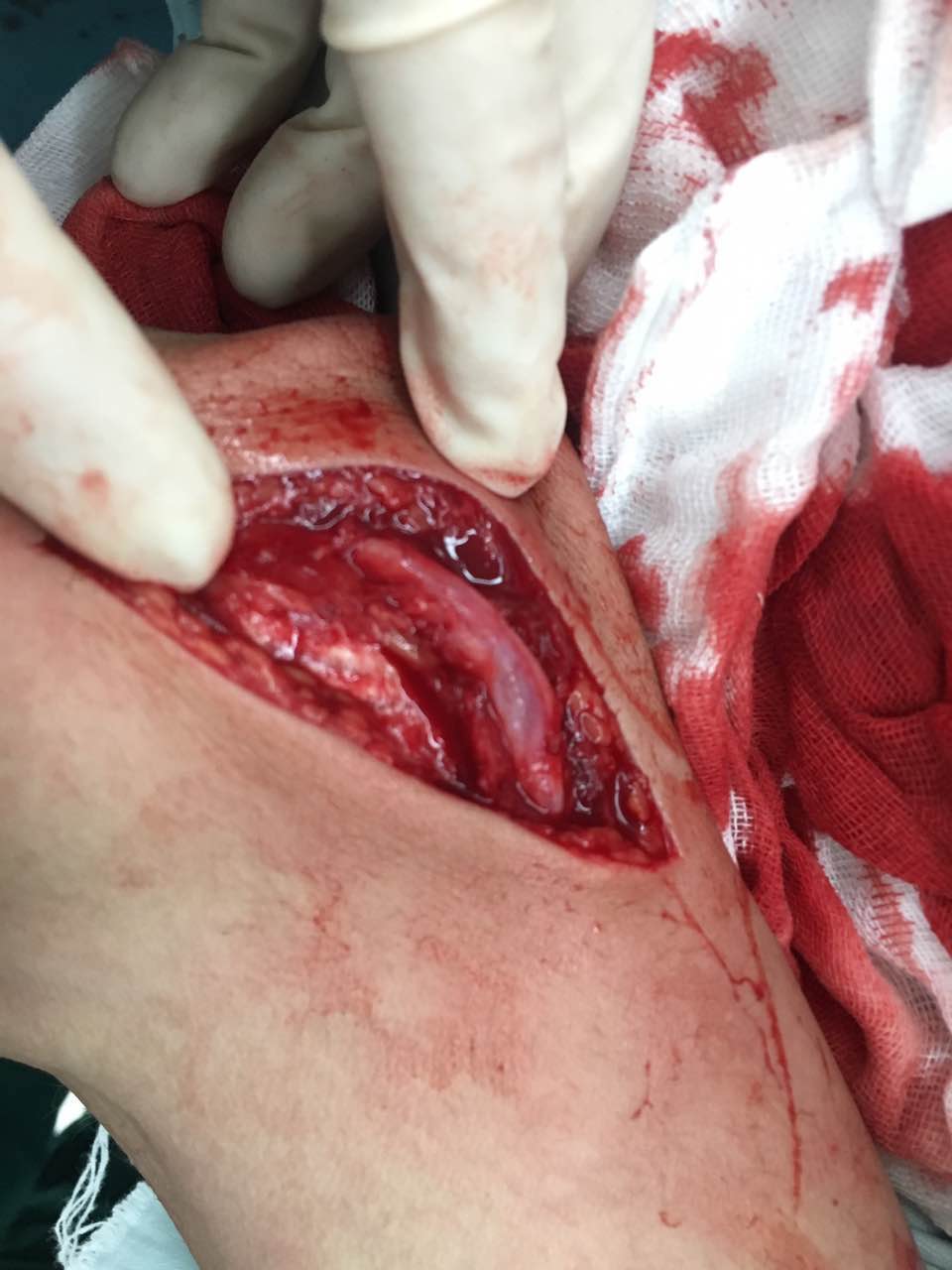 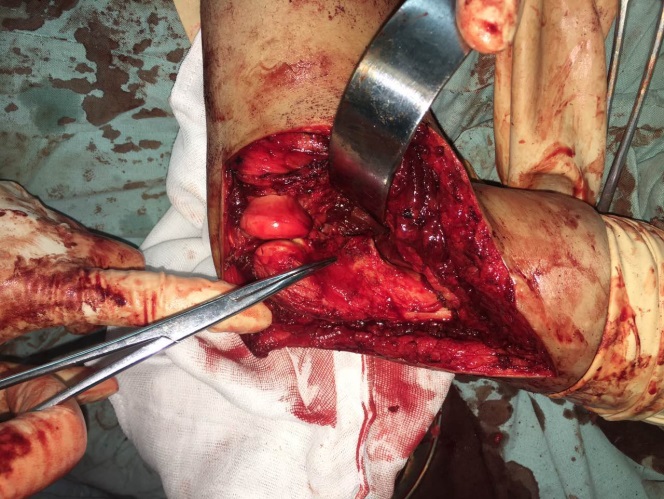 6C6D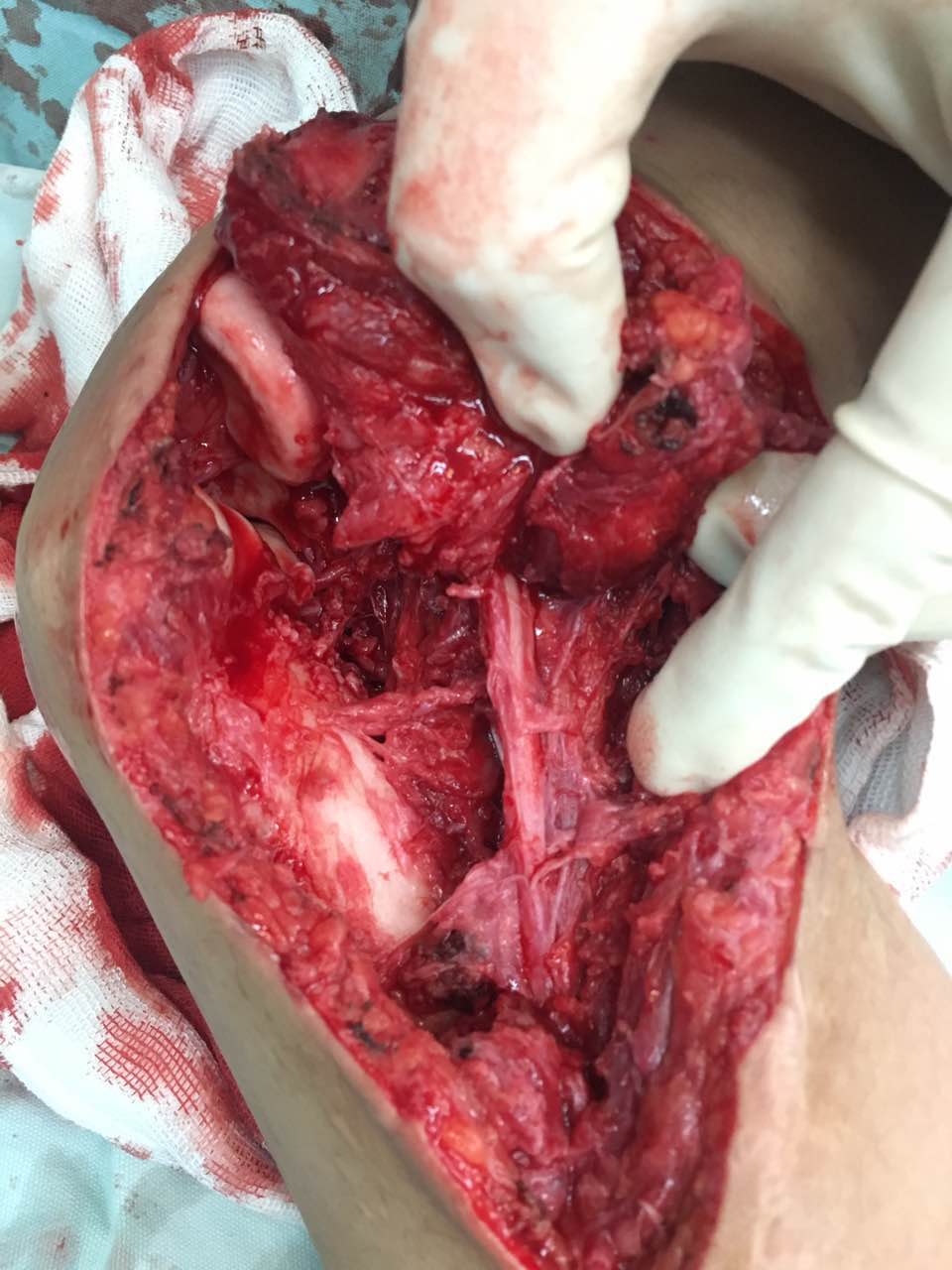 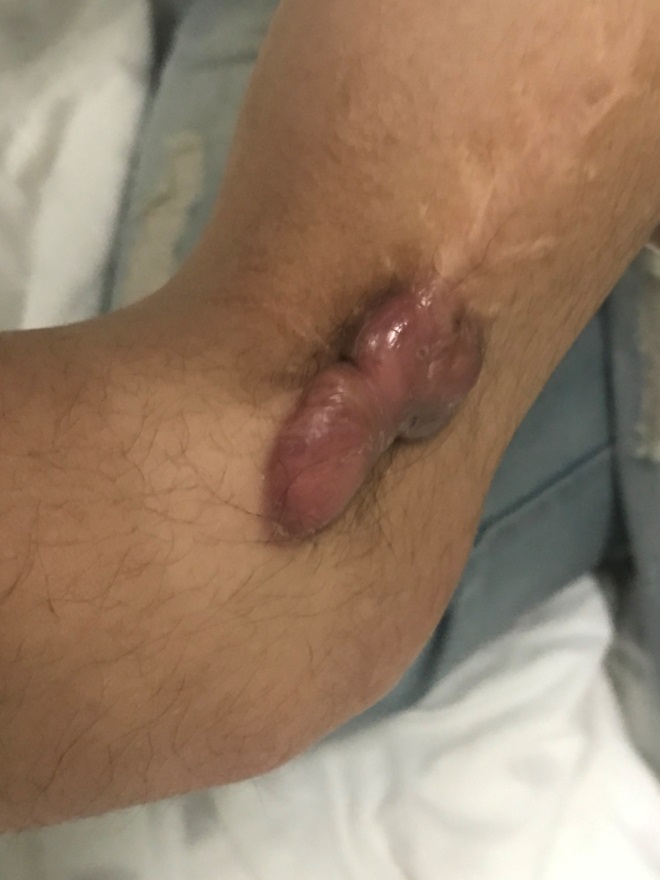 6E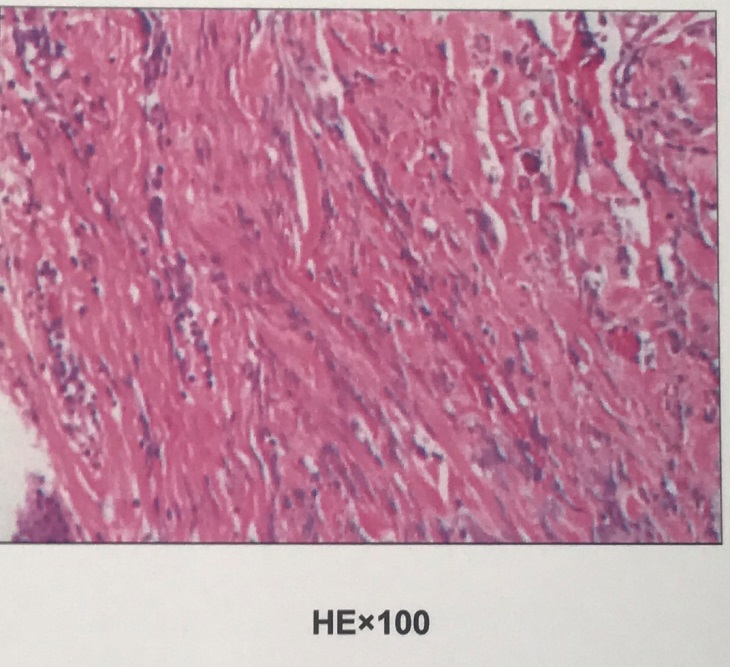 Figure 6 Detailed images of our surgery. A: Intact ulnar nerve; B: Bony block of the humerus coronoid fossa; C: Radial nerve contracture; D: Scar of skin; E: Pathological section of the scar.AB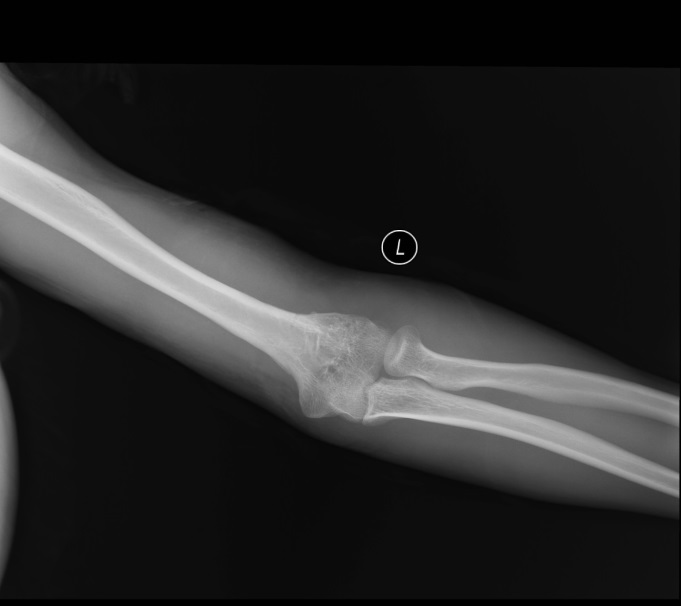 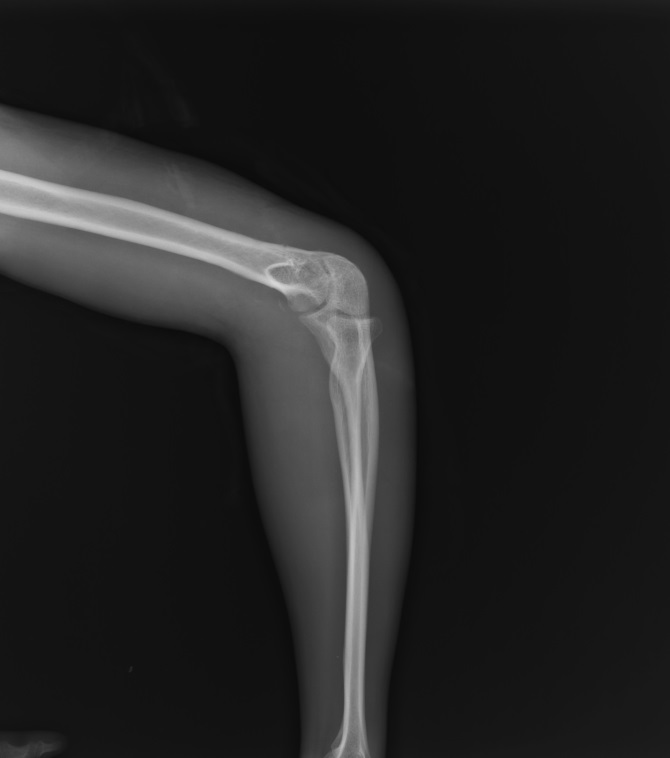 Figure 7 Radiography after the third operation. A: Frontal x-ray of the left elbow; B: Lateral x-ray of the left elbow.AuthorsNo. of patientsCausesCausesCausesCausesCausesCausesCausesAuthorsNo. of patientsSoft tissuecontractureBony blockerMal-union of fractureHO(Hetero-topic ossification)KeloidscarBonyconnectionNervecontractureKoh et al[24]77YesYesYesYesNoNoNoRing et al[26]46YesYesYesYesNoNoNoMorrey et al[27]38YesYesYesYesNoNoNoBirjandi Nejad et al[28]14YesYesYesYesNoNoNoRhee et al[29]18YesYesYesYesNoNoNoSharma and Rymaszewski[30]25YesYesYesYesNoNoNoTan et al[31]52YesYesYesYesNoNoNoAldridge et al[32]106YesYesYesYesNoNoNoCikes et al[33]18YesYesYesYesNoNoNoMarti et al[34]46YesYesYesYesNoNoNoGundlach and Eygendaal[35]21YesYesYesYesNoNoNoMansat and Morrey[25] 38YesYesYesYesNoNoNoKulkarni et al[36]26YesYesYesYesNoNoNoHeirweg and De Smet[37]16YesYesYesYesNoNoNoPark et al[38]27YesYesYesYesNoNoNoCantin et al[11]1YesNoNoNoNoNoYes